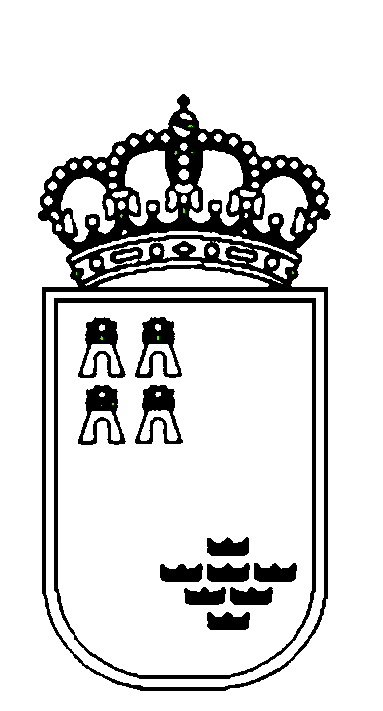   LIBROS DE TEXTO  -  CURSO 2018-2019INFANTIL DE 4 AÑOS:INFANTIL DE 5 AÑOS:- Las clases comenzarán el día  7  de septiembre de 2018Nota importante:Se ruega no pongan el nombre a los textos ni los forren hasta que no los vea el profesorado correspondiente en septiembre.ÁREATÍTULOEDITORIALISBNRELIGIÓNRELIGIÓN CATÓLICAANAYA978-84-678-1592-4INGLÉSDISCOVER WITH DEX (1PB PACK)MACMILLAN978-0-230-44664-9ÁREATÍTULOEDITORIALISBNRELIGIÓNRELIGIÓN CATÓLICAANAYA978-84-678-1593-1INGLÉSDISCOVER WITH DEX (2 PB PACK)MACMILLAN978-0-230-44678-6